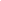 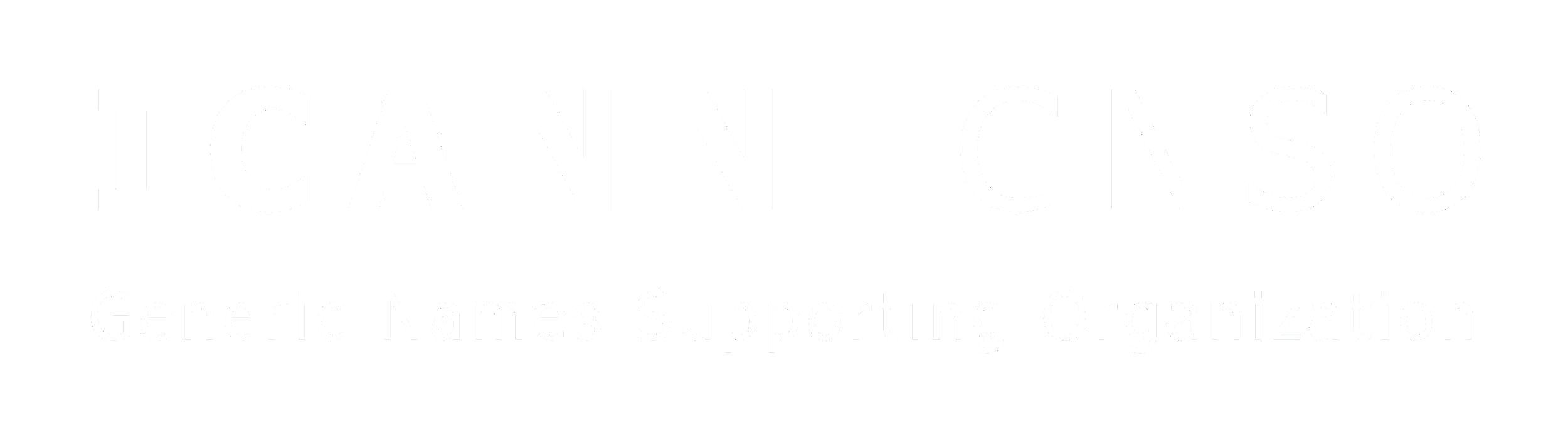 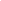 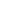 Status of This DocumentThis is the Deliberations and Findings Report of the Registration Data Accuracy Scoping Team. This report covers the deliberations and findings for assignment #1 (enforcement and reporting) and #2 (measurement of accuracy). Work on assignments #3 and #4 is expected to commence after the recommendations in this report have been implemented and additional data is available for the Scoping Team to review and consider.PreambleThe objective of this Report is to document the Scoping Team’s deliberations and findings on the issues assigned to it by the GNSO Council. It will be submitted to the GNSO Council for its consideration and decision on possible next steps. Table of ContentsTable of ContentsExecutive Summary Introduction The topic of registration data accuracy is not new; it is provided for in ICANN’s contracts and has been the subject of many community discussions and work streams over the years. Following its agreement to start a more holistic effort, the GNSO Council received an ICANN org Briefing and held further discussions on the topic of registration data accuracy. The GNSO Council then confirmed the formation of and instructions to a Registration Data Accuracy Scoping Team during its meeting on 22 July 2021. The Scoping Team has been tasked to consider a number of accuracy-related aspects, such as current enforcement and reporting, measurement of accuracy, and effectiveness. These considerations are expected to help inform its deliberations and the development of recommendations to the GNSO Council on whether any changes are recommended to improve accuracy levels, and, if so, how and by whom these changes would need to be developed. (For example, if changes to existing contractual requirements are recommended, a PDP or contractual negotiations may be necessary to effect a change). Each SG, Constituency, SO, and AC was invited to appoint representatives to this effort.Findings / Conclusions / RecommendationsFollowing its analysis of each of the assignments, the Scoping Team has arrived at the following findings and [conclusions / recommendations]:[TBC] Conclusions and Next StepsThis Report will be submitted to the GNSO Council for its consideration. Other Relevant Sections of this ReportFor a complete review of the issues and relevant interactions of this Scoping Team, the following sections are made available in the later pages of this document:Background of the issue documenting how it was discovered and eventually approved for further exploration by the GNSO CouncilDocumentation of who participated in the Scoping Team’s deliberations, attendance records, and links to Statements of Interest as applicable.An annex that includes the Scoping Team’s mandate as defined in the Council’s instructions adopted by the GNSO Council.Documentation of input received from ICANN org.Assignment #1 – Enforcement and ReportingEnforcement and reporting: The Scoping Team will assess the measures, including proactive measures, used by ICANN Compliance to monitor, measure, enforce and report on the accuracy obligations as specified in the Registry Agreements (RAs) and Registrar Accreditation Agreement (RAA). This assessment will include consideration of what compliance with the existing contractual data accuracy obligations means. The Scoping Team shall, with reference to the resources that will be included in the index of relevant resources cited below, consider whether there is an agreed definition of registration data accuracy and, if not, consider what working definitions should be used in the context of the Scoping Team's deliberations. Particular attention should be given to the definition that ICANN Compliance employs for “accuracy” in ICANN’s contracts. Note, this does not preclude any subsequent effort from formalising the definition(s) that should be applied in the context of any existing and/or new accuracy requirements that may be developed.Information ReviewedThe Scoping Team started by reviewing the Index of Relevant Resources that was compiled by the Staff Support Team. For each assignment, the Staff Support Team also prepared a Background briefing that was reviewed and discussed by the Scoping Team (see here for the assignment #1 Background Briefing). Existing accuracy requirementsThe background briefing confirmed the following existing accuracy obligations:2013 Registrar Accreditation Agreement (RAA)3.3.4 Registrar shall abide by any Consensus Policy that requires registrars to cooperatively implement a distributed capability that provides query-based Whois search functionality across all registrars. If the Whois service implemented by registrars does not in a reasonable time provide reasonably robust, reliable, and convenient access to accurate and up-to-date data, the Registrar shall abide by any Consensus Policy requiring Registrar, if reasonably determined by ICANN to be necessary (considering such possibilities as remedial action by specific registrars), to supply data from Registrar's database to facilitate the development of a centralized Whois database for the purpose of providing comprehensive Registrar Whois search capability.3.7.7.1 The Registered Name Holder shall provide to Registrar accurate and reliable contact details and correct and update them within seven (7) days of any change during the term of the Registered Name registration, including: the full name, postal address, e-mail address, voice telephone number, and fax number if available of the Registered Name Holder; name of authorized person for contact purposes in the case of an Registered Name Holder that is an organization, association, or corporation; and the data elements listed in Subsections 3.3.1.2, 3.3.1.7 and 3.3.1.8.3.7.7.2 A Registered Name Holder's willful provision of inaccurate or unreliable information, its willful failure to update information provided to Registrar within seven (7) days of any change, or its failure to respond for over fifteen (15) days to inquiries by Registrar concerning the accuracy of contact details associated with the Registered Name Holder's registration shall constitute a material breach of the Registered Name Holder-registrar contract and be a basis for suspension and/or cancellation of the Registered Name registration.3.7.7.3 Any Registered Name Holder that intends to license use of a domain name to a third party is nonetheless the Registered Name Holder of record and is responsible for providing its own full contact information and for providing and updating accurate technical and administrative contact information adequate to facilitate timely resolution of any problems that arise in connection with the Registered Name. A Registered Name Holder licensing use of a Registered Name according to this provision shall accept liability for harm caused by wrongful use of the Registered Name, unless it discloses the current contact information provided by the licensee and the identity of the licensee within seven (7) days to a party providing the Registered Name Holder reasonable evidence of actionable harm.3.7.8 Registrar shall comply with the obligations specified in the Whois Accuracy Program Specification. In addition, notwithstanding anything in the Whois Accuracy Program Specification to the contrary, Registrar shall abide by any Consensus Policy requiring reasonable and commercially practicable (a) verification, at the time of registration, of contact information associated with a Registered Name sponsored by Registrar or (b) periodic re-verification of such information. Registrar shall, upon notification by any person of an inaccuracy in the contact information associated with a Registered Name sponsored by Registrar, take reasonable steps to investigate that claimed inaccuracy. In the event Registrar learns of inaccurate contact information associated with a Registered Name it sponsors, it shall take reasonable steps to correct that inaccuracy.WHOIS Accuracy Specification(…) within fifteen (15) days of (1) the registration of a Registered Name sponsored by Registrar, (2) the transfer of the sponsorship of a Registered Name to Registrar, or (3) any change in the Registered Name Holder with respect to any Registered Name sponsored by Registrar, Registrar will, with respect to both Whois information and the corresponding customer account holder contact information related to such Registered Name:Validate the presence of data for all fields required under Subsection 3.3.1 of the Agreement in a proper format for the applicable country or territory.Validate that all email addresses are in the proper format according to RFC 5322 (or its successors).Validate that telephone numbers are in the proper format according to the ITU-T E.164 notation for international telephone numbers (or its equivalents or successors).Validate that postal addresses are in a proper format for the applicable country or territory as defined in UPU Postal addressing format templates, the S42 address templates (as they may be updated) or other standard formats.Validate that all postal address fields are consistent across fields (for example: street exists in city, city exists in state/province, city matches postal code) where such information is technically and commercially feasible for the applicable country or territory.Verify:the email address of the Registered Name Holder (and, if different, the Account Holder) by sending an email requiring an affirmative response through a tool-based authentication method such as providing a unique code that must be returned in a manner designated by the Registrar, orthe telephone number of the Registered Name Holder (and, if different, the Account Holder) by either (A) calling or sending an SMS to the Registered Name Holder's telephone number providing a unique code that must be returned in a manner designated by the Registrar, or (B) calling the Registered Name Holder's telephone number and requiring the Registered Name Holder to provide a unique code that was sent to the Registered Name Holder via web, email or postal mail.In either case, if Registrar does not receive an affirmative response from the Registered Name Holder, Registrar shall either verify the applicable contact information manually or suspend the registration, until such time as Registrar has verified the applicable contact information. If Registrar does not receive an affirmative response from the Account Holder, Registrar shall verify the applicable contact information manually, but is not required to suspend any registration. (…)Restored Names Accuracy PolicyWhen a registrar restores a name (from the redemption grace period) that had been deleted on the basis of submission of false contact data or non-response to registrar inquiries, the name must be placed on Registrar Hold status until the registrant has provided updated and accurate Whois information.WHOIS Data Reminder Policy (WDRP)At least annually, a registrar must present to the registrant the current Whois information, and remind the registrant that provision of false Whois information can be grounds for cancellation of their domain name registration. Registrants must review their Whois data, and make any corrections.Note, the base Registry Agreement (RA) does not contain provisions that directly address the accuracy of registration data for generic top-level domains (gTLDs).ICANN org Enforcementn the context of assessing the measures and enforcement by ICANN org of existing accuracy obligations as specified in the Registry Agreements (RAs) and the Registrar Accreditation Agreement (RAA) were the following documents:Registration Data Accuracy Requirements and the General Data Protection Regulation (GDPR) (ICANN org, February 2021)Enforcement of Registration Data Accuracy Obligations Before and After GDPR (Jamie Hedlund, ICANN org, June 2021)ICANN Organization Enforcement of Registration Data Accuracy Obligations Before and After GDPR (ICANN org, June 2021)Following its review of this information, the Scoping Team identified a number of clarifying and follow up questions for ICANN org. In relation to current enforcement, ICANN org shared, amongst others, the following:ICANN Contractual Compliance (Compliance) enforces contractual requirements on the contracted parties, not registrants. Registrants do not have agreements with ICANN. Compliance requires that all complaints concerning inaccurate Registration Data be supported by information or evidence of the alleged inaccuracy, including those involving a registrant that is "using contact information that does not belong to them". If a reporter provides the requisite supporting information or evidence, ICANN will initiate a notice or inquiry with a registrar. Examples of these types of complaints include: 1) complaint from a Privacy or Proxy (P/P) Service Provider that alleges that the registration is not registered using its service, but the information in the Registration Data Directory Service displays the P/P Service Provider’s contact information without authorization; 2) complaint from a representative of a legal person that alleges the registration is using the entity’s contact information without authorization. The "reasonability" of the steps will depend on the type of inaccuracy reported. For example, a report of a nonfunctional email address may only require the registrar to perform email verification to ensure the email is functioning. However, if the complaint is about identity (e.g., the registrant is not who they say they are), Contractual Compliance may ask the registrar to provide further information concerning their findings and the results of their investigation specific to the facts of the complaint.In accordance with the Whois Accuracy Program Specification (Specification), Sections 1(a) through 1(d), registrars are required to perform syntactic validation as follows: Values are present for all fields required under the RAA for the applicable country or territory Registrant/Admin/Tech/Other Email are in the proper format with RFC 5322Registrant/Admin/Tech/Other Phone and Fax are in the proper format according to the ITU-T E.164 notation for international telephone numbersRegistrant/Admin/Tech/Other Street, City, State/Province, Postal Code, and Country are in the proper format for the applicable country or territory as defined in UPU Postal addressing format templates, the S42 address templates (as they may be updated) or other standard formatsIn accordance with Section 1(f) of the Specification, registrars must verify the email address OR the telephone .Registrars are required to provide ICANN Contractual Compliance with evidence that the verification required by the Registrar Accreditation Agreement (RAA)'s Whois Accuracy Program Specification occurred and the registrar received an affirmative response from the Registered Name Holder (RNH), and Account Holder (AH), if different. Registrars may designate the method used (email or telephone) and manner in which the verification is performed. ICANN Contractual Compliance notes that the obligation to take reasonable steps to investigate a claimed inaccuracy is not limited to compliance with verification (and validation) requirements and reasserts that taking “reasonable steps to investigate” may require additional actions by the registrar depending on the type of inaccuracy reported.Current Description The Scoping Team was requested to review the index of relevant resources and “consider whether there is an agreed definition of registration data accuracy and, if not, consider what working definitions should be used in the context of the Scoping Team's deliberations”. The Scoping Team was not able to determine or locate such an agreed definition. Instead of referring to a definition or working definition, the Scoping Team noted that it would be more accurate to refer to the current description of how existing accuracy requirements are understood and enforced. A working definition could create the impression that there is flexibility in relation to how existing accuracy requirements are understood and enforced, which may not be the case. At the same time, the Scoping Team agrees that a current description does not preclude future changes. It is possible, for example, for requirements and enforcement to evolve and/or change as a result of future work. The CURRENT accuracy requirements and enforcements against which the accuracy of registration data is assessed are set out below. The Scoping Team’s understanding of the current requirements and enforcement does not preclude in any way possible changes to these requirements and enforcement in the future based on the work of the Scoping Team and/or subsequent efforts.   Accuracy under the current requirements, as spelled out in the Registrar Accreditation Agreement (RAA) as well as Consensus Policies, domain name registration data should be accurate, reliable and up-to-date. Accuracy requirements are understood as entailing syntactic validation of the registration data elements provided by the Registered Name Holder or Account Holder as well as the verification of operability of either the telephone number or the email address.To be determined to be syntactically valid, the contact must satisfy all requirements for validity (see Whois Accuracy Program Specification Sections 1b-d). For example, for email addresses all characters must be permissible, the “@” symbol is required, and there must be characters before the “@” symbol.To be determined to be verified as operable, the contact must be operable as defined in the Whois Accuracy Program Specification Section f including an affirmative response from the Registered Name Holder for either email or phone.In addition, upon notice of an alleged inaccuracy or if the Registrar learns of inaccurate contact information, the Registrar must take reasonable steps to investigate that claimed inaccuracy and correct inaccuracy. Additional verification procedures apply if the registrar has any information suggesting that contact information is incorrect. If a Registered Name Holder willfully provides patently inaccurate or unreliable registration data information, the registrar will take additional action to terminate, suspend or place a registration on hold.  Whilst there are no explicit provisions in the Base Registry Agreement that refer to the accuracy of registrant data, some specifications to the Registry Agreement relating to eligibility requirements and auditing obligations in certain gTLDs may inform the topic of registration data accuracy.Assignment #2 – Measurement of AccuracyMeasurement of accuracy: The Scoping Team is expected to provide recommendations for how accuracy levels can be determined and measured, including, but not limited to, whether the WHOIS ARS needs a revamp to make it fit for purpose or whether there are other ways in which accuracy levels can/should be measured. The information and data resulting from these recommendations are expected to help inform the Scoping Team’s work under 3.Information ReviewedThe Scoping Team started its deliberations on assignment #2 with a review of the background briefing for this assignment (see here). The background briefing includes an overview of how accuracy has been measured in previous studies and reports. For example, in SAC058 (Report on Domain Name Registration Validation), the Security and Stability Advisory Committee (SSAC) outlined three types of validation for elements of the registration data, namely:Syntactic Validation, which refers to the assessment of data with the intent to ensure that they satisfy specified syntactic constraints, and are transformed and formatted properly for their intended use.  Operational Validation, which refers to the assessment of data for their intended use in their routine functions. Identity Validation, which refers to the assessment that the data corresponds to the real-world identity of the entity. Accuracy Reporting System (ARS)In addition, the background briefing references a number of studies that prepared the ground for the Accuracy Reporting System (ARS), which is a framework that was implemented by ICANN org as a repeatable assessment of registration data accuracy. Regarding findings of the reports, the ARS found in its Cycle 6 Report (June 2018), for example, that approximately 94 percent of email addresses, 60 percent of telephone numbers, and 99 percent of postal addresses were found to be operable (e.g., accurate such that the email address or phone numbers are operational) for all three contacts (administrative, technical, and registrant), according to the requirements of the 2013 RAA. Results from all the ARS reports can be found on the WHOIS ARS page.ARS relies on publicly available registration data. Following the implementation of GDPR and the subsequent adoption of the Temporary Specification, ICANN org decided to pause ARS, noting that: Further, the legal environment has changed significantly since the WHOIS ARS was launched. While ICANN org could restart WHOIS ARS using public registration data […], ICANN org could not simply re-launch the WHOIS ARS and require the contracted parties to provide access to non-public registration data to ensure that the ARS is collecting a representative sample of registrations (i.e., not simply domains for which registration data is publicly available).In addition to the information provided by ICANN org in its briefing, it provided the Scoping Team with a further memo “WHOIS ARS Overview” in January 2022 that provided further information on the background of ARS, including its development and implementation, the impact of GDPR on the ARS, issues related to continuing the ARS, and the potential for a future study of how to measure registration data accuracy.  During ICANN73, the ICANN Board liaison to the Accuracy Scoping Team, Becky Burr, communicated that:“In relation to data accuracy, the ICANN Board has requested ICANN org to prepare a number of specific scenarios for which it will consult the EDPB on whether or not ICANN org has a legitimate purpose that is proportionate, i.e., not outweighed by the privacy rights of the individual data subject(s) to request Contracted Parties to provide access to individual records as well as bulk access to registration data in order to review the accuracy of registration data.The ICANN Board is of the view that this clarification will further inform discussions on this topic and will be helpful to address the issue of accuracy, as ICANN org could take further steps like restart the WHOIS ARS.”[Include further details on scenarios and outreach to EDPB when available]Gap AnalysisIn order to better understand the different perspectives in the group, the Scoping Team commenced a gap analysis in which each group was asked to provide input on the following questions: What is from your perspective the current goal that the existing accuracy requirements and enforcement are trying to meet?How & by whom is it or can it be measured whether these goals are met?Are there any goals that have been overlooked? If yes, please explain what additional goals should be considered in the context of accuracy requirements and why (what problem(s)/need(s) are these goals expected to address?How and by whom have these problem(s) / need(s) been documented or how and by whom should it be documented? Current GoalsIn relation to current goals that current accuracy requirements are trying to meet, the following goals were identified:Ability to assign a domain to the registrant;Ability to establish communication with the registrant; andContribute to the maintenance of the security, stability and resiliency of the DNS. Several members also pointed to the need to ensure that the purpose of accuracy requirements needs to be consistent with the purposes for processing registration data as identified in the EPDP Phase 1. As part of the gap analysis, the Scoping Team also considered whether any goals are overlooked and what problems these goals are expected to address. The Scoping Team expects to give this input further consideration as part of its work on assignments #3 and #4, informed by data that is expected to be gathered as outlined below. Measurement of whether current goals are metFollowing the identification of current goals, the group focused its attention on how and by whom it can be measured whether these goals are met, especially considering the current limitations with ARS, as identified above. The Scoping Team analyzed the different proposals that were put forward and based on that analysis it would like to put forward for implementation.  [To be completed following ]Assignment #3 - EffectivenessEffectiveness: The Scoping Team will, on the basis of its assessment under 1. and data resulting from 2., undertake an analysis of the accuracy levels measured to assess whether the contractual data accuracy obligations are effective at ensuring that Registered Name Holders provide “accurate and reliable” contact information.Information ReviewedAssignment #4 – Impact and ImprovementsImpact and Improvements: Based on its findings under 3., the Scoping Team will (taking into account estimates of benefits and costs) assess whether any changes are recommended to improve accuracy levels, and if so, recommend to the GNSO Council how and by whom these changes would need to be developed (for example, if changes to existing contractual requirements are recommended, a PDP or contractual negotiations may be necessary to effect a change).Information ReviewedConclusions / RecommendationsTBCAnnex A - Council InstructionsAs adopted by the GNSO Council on 22 July 2021Registration Data Accuracy Scoping Team – Formation and InstructionsThe topic of registration data accuracy is not new; it is provided for in ICANN’s contracts and has been the subject of many community discussions and work streams over the years. Following its agreement to start a more holistic effort, the GNSO Council received the ICANN org Briefing and held further discussions on the topic of registration data accuracy. The Council has now developed these instructions to guide the formation and work of a Registration Data Accuracy Scoping Team. BackgroundTwo recent documents inform the Scoping Team’s remit:-        	The proposal adopted by the GNSO Council (see here):recommends the Scoping Team addresses the effects of GDPR on Registration Data accuracy requirements and the Whois Accuracy Reporting System (ARS), stating, “a scoping team would be tasked to, ‘facilitate community understanding of the issue; assist in scoping and defining the issue; gather support for the request of an Issue Report, and/or; serve as a means to gather additional data and/or information before a request [for an Issue Report] is submitted,’”suggests that it “…may also consider reaching out to ICANN org to better understand the impact, if any, on ARS and enforcing existing accuracy requirements.”-        	The ICANN Org Briefing, which provides an overview of existing accuracy requirements 	and programs, as well as the impact that GDPR has had on these. It furthermore advises 	that:the Scoping Team views the question of measuring registration data accuracy in light of ongoing higher-level conversations on accuracy,the discussion of accuracy measurement should not be solely focused on the ARS but should encompass the wider range of issues related to the GDPR and data protection, andit may be beneficial to commission a study on how accuracy of registration data might be measured.Effects of GDPR on existing accuracy requirements and ARSWhile privacy legislation might have an impact on what data can be published to third parties, it does not impact the obligation for Registrars and Registries to collect accurate information, i.e., contracted parties must adhere to the law and their contractual requirements.However, the ICANN org briefing does indicate the effects of GDPR on various efforts:-        Existing Whois accuracy policies are marginally affected,-        Contractual compliance is minimally affected,-        Whois ARS is paused, because it cannot obtain the data necessary to perform its function.Similarly, in response to the GAC’s ICANN70 Communique, the Board’s scorecard highlighted the fact that redaction of registration data has diminished ICANN Contractual Compliance’s ability to check compliance and the unavailability of some public contact information in RDDS has hampered ICANN org’s ability to continue with the original framework for the ARS. The Board noted:“This context is important to factor in when discussing ICANN policies concerning accuracy as in practice it might be difficult to implement such policies due to the restrictions on access to registration data as a result of the GDPR”.In order to carry out the objectives laid out in the proposal adopted by the GNSO Council and the ICANN org Briefing, one aspect of the Scoping Team’s work will be to consider whether and how an accuracy measurement program (including ARS or its successor / replacement) can be effectively implemented to gather necessary data and facts and assess the state of accuracy and what, if any, improvements to existing requirements or programs need to be further considered. The Charge to the Scoping TeamEnforcement and reporting: The Scoping Team will assess the measures, including proactive measures, used by ICANN Compliance to monitor, measure, enforce and report on the accuracy obligations as specified in the Registry Agreements (RAs) and Registrar Accreditation Agreement (RAA). This assessment will include consideration of what compliance with the existing contractual data accuracy obligations means. The Scoping Team shall, with reference to the resources that will be included in the index of relevant resources cited below, consider whether there is an agreed definition of registration data accuracy and, if not, consider what working definitions should be used in the context of the Scoping Team's deliberations. Particular attention should be given to the definition that ICANN Compliance employs for “accuracy” in ICANN’s contracts. Note, this does not preclude any subsequent effort from formalising the definition(s) that should be applied in the context of any existing and/or new accuracy requirements that may be developed.Measurement of accuracy: The Scoping Team is expected to provide recommendations for how accuracy levels can be determined and measured, including, but not limited to, whether the WHOIS ARS needs a revamp to make it fit for purpose or whether there are other ways in which accuracy levels can/should be measured. The information and data resulting from these recommendations are expected to help inform the Scoping Team’s work under 3.Effectiveness: The Scoping Team will, on the basis of its assessment under 1. and data resulting from 2., undertake an analysis of the accuracy levels measured to assess whether the contractual data accuracy obligations are effective at ensuring that Registered Name Holders provide “accurate and reliable” contact information.Impact and Improvements: Based on its findings under 3., the Scoping Team will (taking into account estimates of benefits and costs) assess whether any changes are recommended to improve accuracy levels, and if so, recommend to the GNSO Council how and by whom these changes would need to be developed (for example, if changes to existing contractual requirements are recommended, a PDP or contractual negotiations may be necessary to effect a change).For clarity, it is the expectation that the Scoping Team will first address items 1 and 2 and only once those are completed it will commence work on items 3 and 4. Any recommendations stemming from 1-4 will need to be approved by the GNSO Council before these are directed to the appropriate parties for action. In carrying out its work above, the Scoping Team is expected to take into account the policy recommendations from the EPDP on gTLD Registration Data (EPDP) Team that have been adopted by the GNSO Council and the ICANN Board, including the EPDP-identified purposes and the related data processing activities. However, the scoping team is not tasked to review these purposes or suggest changes. If the scoping team finds that further review of these purposes is necessary, especially in the context of implementation and enforcement of existing requirements, it will identify this as an area of further work in its recommendations. As the Scoping Team deliberates these issues, it might find the need to spin-up a group with an alternative skill set or commission a study. If so, the Scoping Team is expected to consult with the GNSO Council, especially if there are resource implications, such as funding needs, that will need to go through the appropriate approval processes before these can be implemented.ResourcesThe Staff Support Team will create an index of relevant resources, including studies, reports and recommendations from SSR2, ATRT, CCT RT, RDS RT, WHOIS RT, the GAC Principles Regarding gTLD WHOIS Services, the ICANN org briefing paper and the Bird & Bird advisory memoranda, that the Scoping Team can consult, as necessary. This is not intended to be an exhaustive index, Scoping Team members will be encouraged to add any sources that they deem relevant.Scoping team compositionThe Scoping Team will be based on a set representation from each Supporting Organization, Constituency, Stakeholder Group and Advisory Committee that is interested to participate. The work described above requires a breadth of experience, skill sets and talents. Representatives will possess a mix of quantitative skills, experience, privacy legislation acumen, data quality expertise, ICANN contract knowledge, and policy perspectives. Preliminarily, each interested Supporting Organization, Constituency, Stakeholder Group and Advisory Committee can assign up to two members to this effort, with the exception of the Registrar and Registry Stakeholder Group which may each appoint up to three members who are expected to reflect the different business models that are impacted by accuracy requirements due to their different relationships with end-users (namely, wholesale, corporate and retail for registrars and open, restricted and brand for registries). However, the Council or the Scoping Team might decide to augment the Team. Examples might be to obtain a breadth of experience complying with ICANN contract provisions across different jurisdictions, or in governmental legislative implementation. The Team might also call upon experts as needed but in a way that will not disturb the consensus determination methods of the Team.In addition, both ICANN org and the ICANN Board will be invited to appoint a liaison to this effort.The GNSO Council will appoint a qualified Chair for the Scoping Team. The Scoping Team, once formed, may select a Vice Chair to assist the Chair.Timing and TimelineThe Scoping Team will be timed to start work after the completion of the Registration Data EPDP Phase 2A work (currently target for delivery of Final Report: end of August 2021). There is a sense of urgency in some ACs/Cs to start and complete this work, and so staff and Council leadership planning activities (including the survey of existing resources described above) can start immediately and the call for volunteers can be launched so that waiting for the EPDP Phase 2A’s Final Report will have little or no effect on the timeline.An early Scoping Team task will be to develop a detailed work plan and timeline which are to be submitted to the Council for review. The work plan and timeline are expected to address the different assignments (see 1-4 above) although it is understood that for the later assignments it may not be possible to provide specific details until earlier assignments are complete or underway. There might be efficiencies and overlap across tasks so that the work can be completed in a year, recognizing that if any study needs to take place, this timeline may be extended.Annex B – Membership and Attendance[To be completed]The Statements of Interest of the WG members can be found at [INSERT LINK]. The attendance records can be found at [INSERT LINK]. The email archives can be found at [INSERT LINK]. * The following are the ICANN SO/ACs and GNSO Stakeholder Groups and Constituencies for which WG members provided affiliations:RrSG – Registrar Stakeholder GroupRySG – Registry Stakeholder GroupCBUC – Commercial and Business Users ConstituencyNCUC – Non-Commercial Users ConstituencyIPC – Intellectual Property ConstituencyISPCP – Internet Service and Connection Providers ConstituencyNPOC – Not-for-Profit Organizations Constituency